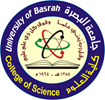 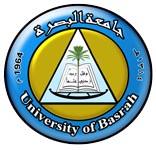 السيرة الذاتية CURRICULUM VITAE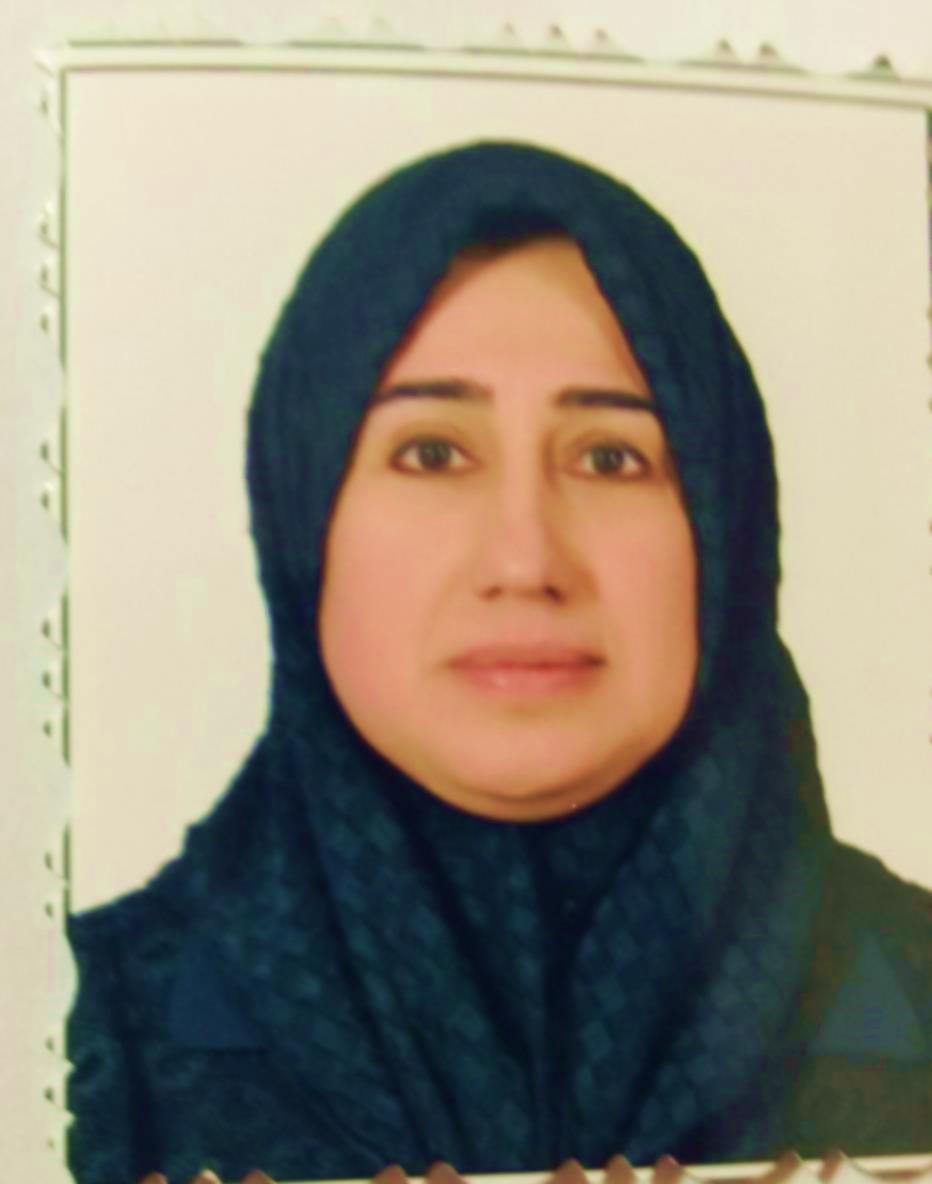 الاسم الثلاثي واللقب Full Nameاللقــــــب العلــــمي  Titleالجامعــــــــــــــــة   UniversityالكليـــــــــــــــــــةCollegeالقســــــــــــــــــــمDepartmentالبريد الألكتروني الرسميOfficial E-mailالمؤهــــــــلات والسيرة العلمية المؤهــــــــلات والسيرة العلمية المؤهــــــــلات والسيرة العلمية المؤهــــــــلات والسيرة العلمية Qualification and certificationQualification and certificationQualification and certificationQualification and certificationالاختصاص العامالاختصاص العامعلم الحيوانعلم الحيوانZoology  Zoology  General specializationGeneral specializationالاختصاص الدقيقالاختصاص الدقيقالفسلجهالفسلجهphysiologyphysiologySpecific specializationSpecific specializationالشهادةتاريخهاالجامعةالبلدCountryUniversityDateCertificateبكلوريوس1994البصرةالعراقIraqBasrah1994B.Sc.ماجستير1999البصرةالعراقIraqBasrah1999M.Sc.دكتوراه2015البصرهالعراقIraqBasrah2015Ph.D.Othersالإشراف على الدراسات العلياالإشراف على الدراسات العلياPostgraduate SupervisionPostgraduate SupervisionPostgraduate Supervisionاسم الطالبStudent Nameالجامعة/ الكلية / القسمUniv./Coll./Dept.الجامعة/ الكلية / القسمUniv./Coll./Dept.الجامعة/ الكلية / القسمUniv./Coll./Dept.الشهادهDegreeالسنهDateرافدة مجيد عبد الحسين Basra/science/BiologyBasra/science/BiologyBasra/science/BiologyMaster2017نشاط التدريسنشاط التدريسنشاط التدريسنشاط التدريسTeaching Teaching Teaching Teaching دراسات اولية  Undergraduate Studiesدراسات اولية  Undergraduate Studiesدراسات اولية  Undergraduate Studiesدراسات اولية  Undergraduate Studiesدراسات اولية  Undergraduate Studiesدراسات اولية  Undergraduate Studiesدراسات اولية  Undergraduate Studiesدراسات اولية  Undergraduate Studiesرمز المقرراسم المقرراسم المقرراسم المقررCourse nameCourse nameCourse nameCourse code.  ب321فسلجة حيوانفسلجة حيوانفسلجة حيوانANIMAL PHYSIOLOGYANIMAL PHYSIOLOGYANIMAL PHYSIOLOGYB321ب473علم الدمعلم الدمعلم الدمHEMATOLOGYHEMATOLOGYHEMATOLOGYB473ب101علم الحيوانعلم الحيوانعلم الحيوانZOOLOGYZOOLOGYZOOLOGYB101ب102بايلوجي عامبايلوجي عامبايلوجي عامGENERAL BIOLOGYGENERAL BIOLOGYGENERAL BIOLOGYB102ب 424تشريح مقارنتشريح مقارنتشريح مقارنComprative Anatomy Comprative Anatomy Comprative Anatomy B424ب 431فسلجة احياء مائيهفسلجة احياء مائيهفسلجة احياء مائيهAQUATIC MICROORGANISMAQUATIC MICROORGANISMAQUATIC MICROORGANISMB431ب487 انزيمات انزيمات انزيمات EnzymologyEnzymologyEnzymologyB487ت103تشريح بشريتشريح بشريتشريح بشريAnatomyAnatomyAnatomy                       PA103دراسات عليا  Postgraduate Studiesدراسات عليا  Postgraduate Studiesدراسات عليا  Postgraduate Studiesدراسات عليا  Postgraduate Studiesدراسات عليا  Postgraduate Studiesدراسات عليا  Postgraduate Studiesدراسات عليا  Postgraduate Studiesدراسات عليا  Postgraduate StudiesالموضوعالموضوعالموضوعالموضوعCourse nameCourse nameCourse nameCourse nameفسلجة متقدم فسلجة متقدم فسلجة متقدم فسلجة متقدم Advanced physiology Advanced physiology Advanced physiology Advanced physiology هرمونات هرمونات هرمونات هرمونات EndocrinologyEndocrinologyEndocrinologyEndocrinologyامراض دمامراض دمامراض دمامراض دمHematological DisordersHematological DisordersHematological DisordersHematological Disordersالكتب المؤلفة Book publicationالكتب المؤلفة Book publicationالكتب المؤلفة Book publicationالكتب المؤلفة Book publicationالكتب المؤلفة Book publicationالكتب المؤلفة Book publicationالكتب المؤلفة Book publicationالكتب المؤلفة Book publicationاسم الكتاب اسم الكتاب سنة النشر البلد countryYear Book Title Book Title البحوث المنشورةوبراءة الأختراعArticles / Patents Articles / Patents Article & Patents detailsArticle & Patents detailsNo.Adnan Issa AL badran , Ikbal Abdul Aziz AL rufaei and Hanaa Salman Al sudani(2016) The histopathological effect of selenium - and vitamin E on liver and testis ofDomestic Lepuslepus rabbits Vol.  (34) .B(1)1-8,Adnan Issa AL badran , Ikbal Abdul Aziz AL rufaei and Hanaa Salman Al sudani(2016) The histopathological effect of selenium - and vitamin E on liver and testis ofDomestic Lepuslepus rabbits Vol.  (34) .B(1)1-8,1-Mahdi M. Thuwaini, Mohammed Abdul-Mounther and Hanaa S. Kadhem(2016) HEPATOPROTECTIVE EFFECTS OF THE AQUEOUS EXTRACT OF CLOVE (SYZYGIUMAROMATICUM) AGAINST PARACETAMOL-INDUCED HEPATOTOXICITY AND OXIDATIVE STRESS IN RATS.  EUROPEAN JOURNAL OF PHARMACEUTICAL AND MEDICAL RESEARCH  www.ejpmr.comMahdi M. Thuwaini, Mohammed Abdul-Mounther and Hanaa S. Kadhem(2016) HEPATOPROTECTIVE EFFECTS OF THE AQUEOUS EXTRACT OF CLOVE (SYZYGIUMAROMATICUM) AGAINST PARACETAMOL-INDUCED HEPATOTOXICITY AND OXIDATIVE STRESS IN RATS.  EUROPEAN JOURNAL OF PHARMACEUTICAL AND MEDICAL RESEARCH  www.ejpmr.com2-Mahdi,M and Hanaa Salman Al sudani(2015) Hepatoprotective effects of simvastatin on paracetamol – induced hepatic damage in rats.IOSR J OF PHARM.5(6):2319-4219Mahdi,M and Hanaa Salman Al sudani(2015) Hepatoprotective effects of simvastatin on paracetamol – induced hepatic damage in rats.IOSR J OF PHARM.5(6):2319-42193-Shatha Q. Al-Timimi, Hanaa S. Kadhem, Mahdi M. Thuwaini (2016) The effect of  physical exercises in the morning and evening time on some physiological  parameters. Journal of Thi-Qar University Volume.11 No.3 Seb.Shatha Q. Al-Timimi, Hanaa S. Kadhem, Mahdi M. Thuwaini (2016) The effect of  physical exercises in the morning and evening time on some physiological  parameters. Journal of Thi-Qar University Volume.11 No.3 Seb.4-Hanaa Salman Al sudani(2006)Choosing of some blood parameters as an indicators for radiation exposure in experimental rabbits . Basrah,j.veternary research,vol.5,No.2.Hanaa Salman Al sudani(2006)Choosing of some blood parameters as an indicators for radiation exposure in experimental rabbits . Basrah,j.veternary research,vol.5,No.2.5-Mohammed Abdul-Mounther Ali Abdul Aziz Al-shawiHanaa S. KhademMahdi M. Thuwaini (2017) Levels of serum prolactin and estradiol hormone of pre-and postmenopausal women breast cancer in misan city –Iraq: Comparative study. Scholars Journal of Applied Medical Sciences (SJAMS) Sch. J. App. Med. Sci., 2017; 5(6B):2175-2178Mohammed Abdul-Mounther Ali Abdul Aziz Al-shawiHanaa S. KhademMahdi M. Thuwaini (2017) Levels of serum prolactin and estradiol hormone of pre-and postmenopausal women breast cancer in misan city –Iraq: Comparative study. Scholars Journal of Applied Medical Sciences (SJAMS) Sch. J. App. Med. Sci., 2017; 5(6B):2175-21786-Mahdi M. Thuwaini, Hanaa S. Kadhem, Karim H. Al-Dierawi (2016) NEPHROPROTECTIVE ACTIVITY OF MATRICARIA CHAMOMILE AND CURCUMA LONGA AQUEOUS EXTRACTS ON TETRACYCLINEE-INDUCED NEPHRO-TOXICITY IN ALBINO RATS. International Journal of Pharmacy & Therapeutics, 7(4), 2016, 161-167 Mahdi M. Thuwaini, Hanaa S. Kadhem, Karim H. Al-Dierawi (2016) NEPHROPROTECTIVE ACTIVITY OF MATRICARIA CHAMOMILE AND CURCUMA LONGA AQUEOUS EXTRACTS ON TETRACYCLINEE-INDUCED NEPHRO-TOXICITY IN ALBINO RATS. International Journal of Pharmacy & Therapeutics, 7(4), 2016, 161-167 7-Hanaa, S.Kadhum. ,Taha, J. Al-Taha , and Ali F. Al-Assady (2017) Relationship between serum adiponectin and apelin hormones with lipid profile in Basra pregnant women. Journal of Thi-Qar University Vol.12 No.1 Mar.Hanaa, S.Kadhum. ,Taha, J. Al-Taha , and Ali F. Al-Assady (2017) Relationship between serum adiponectin and apelin hormones with lipid profile in Basra pregnant women. Journal of Thi-Qar University Vol.12 No.1 Mar.8-Mahdi, M.thuwaini, Karim, H. Al-Derawi, Hanaa, S.Kadhem (2018) The possible protective effect of Carthmus tinctorius (leaves) in antituberculosis (Rifampun& Isoniazid) drugs-induced hepatotoxicity in rats. Intrnational Journal of Pharmaceutical Research Vol.11No.1Mahdi, M.thuwaini, Karim, H. Al-Derawi, Hanaa, S.Kadhem (2018) The possible protective effect of Carthmus tinctorius (leaves) in antituberculosis (Rifampun& Isoniazid) drugs-induced hepatotoxicity in rats. Intrnational Journal of Pharmaceutical Research Vol.11No.19-Rafida M. AL-Amiri ,Hanaa S.Khadum and Awatif H.Issa ( 2019 ) Changes In Gases, Electrolyte and Lactate acld during Normal Delivery and Caesarean section. Scientific journal of medical research Vol.3.Rafida M. AL-Amiri ,Hanaa S.Khadum and Awatif H.Issa ( 2019 ) Changes In Gases, Electrolyte and Lactate acld during Normal Delivery and Caesarean section. Scientific journal of medical research Vol.3.10-Rafeda M.AL-Amiri, Hanaa S.Kadhum , Awatif H.Issa (2019) Study the Effect of some Hormones on Type of Labor. Vol.10 No.4Rafeda M.AL-Amiri, Hanaa S.Kadhum , Awatif H.Issa (2019) Study the Effect of some Hormones on Type of Labor. Vol.10 No.4